ANEXO VI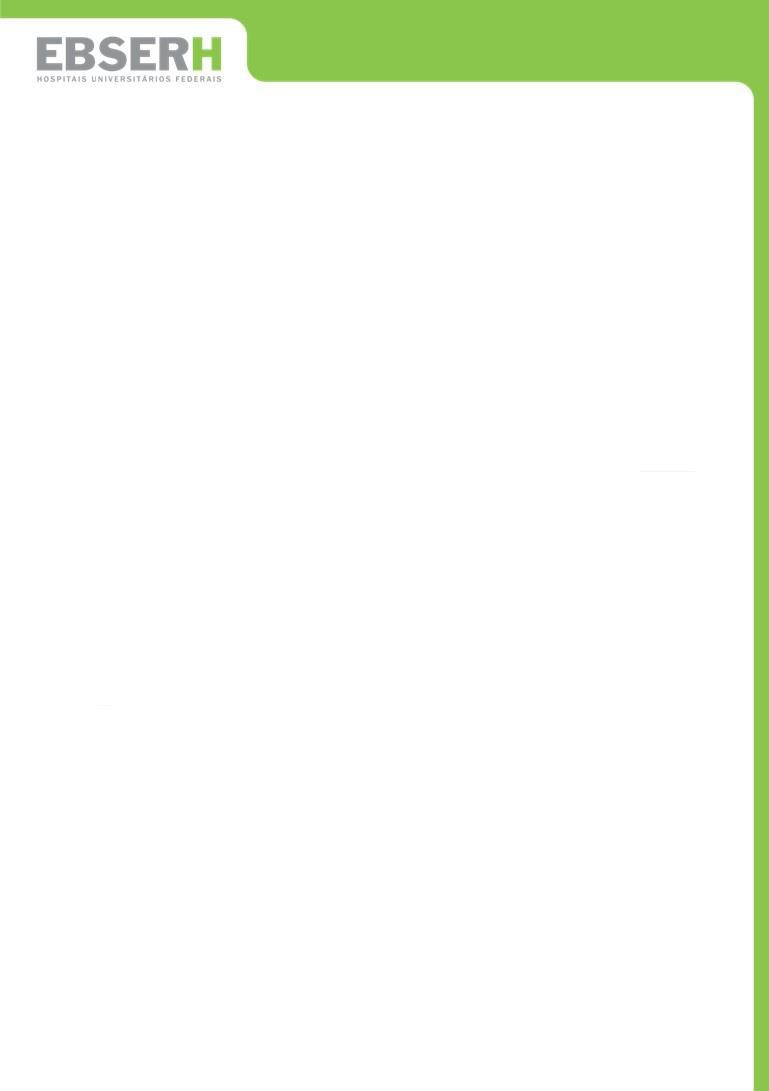 TERMO DE COMPROMISSO E RESPONSABILIDADE DO ORIENTADOR E BOLSISTAPARTÍCIPESEXECUTORA:ORIENTADOR (A): nome completo, inscrito(a) no CPF XXX.XXX.XXX-XX, residente e domiciliado(a) na rua, número, complemento, CEP, cidade, UF, cargo, vínculo institucional.BOLSISTA: nome completo, inscrito (a) no CPF XXX.XXX.XXX-XX, residente e domiciliado(a) na rua, número, complemento, CEP, cidade, UF, graduando(a) em XXXXXX, da UFPB.IDENTIFICAÇÃOPROJETO DE INICIAÇÃO TECNOLÓGICA: projeto intitulado TÍTULO DO PROJETO DE INICIAÇÃO TECNOLÓGICA, com área de conhecimento, ÁREAPrazo de concessão da bolsa para o aluno selecionado: 12 (doze) meses consecutivos, com início em XX de XX de 2023 e fim em XX de XXX de 2024.OBJETO3.1. Apoio a execução de PROJETO DE INICIAÇÃO TECNOLÓGICA por meio de concessão de bolsa, no período de 12 (dose) meses consecutivos, para aluno de graduação vinculado à UFPB.EXECUÇÃOO PROJETO DE INICIAÇÃO TECNOLÓGICA contará com apoio para concessão de bolsa, no período de 12 (meses) consecutivos, para aluno vinculado à UFPB para desenvolvimento do projeto, conforme item 3.1.O recurso referente à concessão da bolsa por meio do PIT/Ebserh ao aluno de graduação selecionado para o PROJETO DE INICIAÇÃO TECNOLÓGICA, será de R$400,00 (quatrocentos reais) mensais, pelo período de 12 (doze) meses consecutivos.O valor da bolsa de INICIAÇÃO TECNOLÓGICA, descrito no item 4.2, será disponibilizado mensalmente, durante o período de vigência desse termo, em conta corrente de pessoa física, no Banco do Brasil que esteja em nome do (a) BOLSISTA.A EXECUTORA não se responsabiliza por quaisquer recursos demandados pelo PROJETO DE INICIAÇÃO TECNOLÓGICA aprovado.PRAZO E VIGÊNCIAO presente termo vigerá pelo período de 12 (doze) meses a contar de sua assinatura.OBRIGAÇÕES DO ORIENTADORO (A) ORIENTADOR (A) cumprirá os prazos para entregar as frequências, relatórios parcial e final e avaliação do bolsista.Hospital Universitário Lauro Wanderley – HULW/UFPBCNPJ: 15.126.437/0017-00Rua Tabeliao Estanislau Eloy, 585 - Castelo Branco CEP 58050-585 – João Pessoa/PB, Brasil83 3206-0696O (A) ORIENTADOR (A) acompanhará os bolsistas nos eventos científicos, de avaliação e divulgação dos resultados do PROJETO DE INICIAÇÃO TECNOLÓGICA.O (A) ORIENTADOR (A) instruirá o bolsista no cumprimento do plano de trabalho, da carga horária e da execução do projeto.O (A) ORIENTADOR (A) incluirá o nome do bolsista e colaboradores nas publicações dos trabalhos em congressos, seminários e revistas, cujos resultados contarem com a participação efetiva desses.O (A) ORIENTADOR (A) informará e justificará à Unidade de Gestão da Inovação Tecnológica em Saúde (UGITS) do HULW/UFPB/Ebserh sobre as desistências de bolsas ou outra situação de ausência do bolsista no projeto. Em caso de não cumprimento dos prazos de cadastro, substituição e cancelamento das bolsas que gere prejuízo ao bolsista, o orientador será responsabilizado.O (A) ORIENTADOR (A) deve estar ciente do calendário do PIT/Ebserh para submissão dos relatórios parcial, final e data de substituição de bolsista.Submeter relatórios parcial e final do projeto no sistema Rede Pesquisa e outros relatórios que possam ser solicitados.OBRIGAÇÕES DO BOLSISTAO (A) BOLSISTA se manterá, durante o período de concessão da bolsa, regularmente matriculado (a) em curso de graduação da UFPB.O (A) BOLSISTA executará o plano de atividades aprovado, sob orientação do pesquisador, com dedicação de 20 (vinte) horas semanais.É de total responsabilidade do (a) BOLSISTA aceitar, por e-mail, o Termo de Compromisso do CNPq. Não é possível iniciar as atividades sem autorização formal do CNPq e, caso não receba o Termo de Compromisso via e- mail, o bolsista deverá acessar a Plataforma Carlos Chagas e assinar diretamente via plataforma até o dia 15 do mês em que for indicado.O   (A)   BOLSISTA   fará,   obrigatoriamente,   referências   à   sua   condição    de    bolsista    do PIT/Ebserh do HULW/Ebserh nas publicações, nos trabalhos apresentados em eventos de qualquer natureza e meio de comunicação.O (A) BOLSISTA elaborará e encaminhará ao orientador relatório parcial e final das suas atividades desenvolvidas de acordo com o cronograma proposto, isto difere do relatório parcial e final encaminhado pelo sistema Rede Pesquisa.O (A) BOLSISTA deverá ter ciência do calendário do PIT/Ebserh para submissão do relatório parcial e final.PRESTAÇÃO DE CONTASO acompanhamento do PROJETO DE INICIAÇÃO TECNOLÓGICA será feito pela UGITS do HULW/Ebserh por meio de relatórios parcial e final ou outros mecanismos de avaliação.Durante a execução do PROJETO DE INICIAÇÃO TECNOLÓGICA, o (a) orientador (a) deverá encaminhar relatórios parcial e final, conforme cronograma previsto no item 05 do Edital PIT/Ebserh do HULW/Ebserh.RESCISÃOO presente Termo de Compromisso poderá ser rescindido no caso de não cumprimento de quaisquer de suas cláusulas ou por condições ou fatos supervenientes impeditivos à perfeita e completa conclusão das atividades previstas no projeto, podendo ainda a EXECUTORA cancelar ou suspender, a seu exclusivo critério e a qualquer tempo, os benefícios definidos, sem que disso resulte direito algum à reclamação ou indenização por quaisquer das partes, com relação à EXECUTORA.Hospital Universitário Lauro Wanderley – HULW/UFPBCNPJ: 15.126.437/0017-00Rua Tabeliao Estanislau Eloy, 585 - Castelo Branco CEP 58050-585 – João Pessoa/PB, Brasil83 3206-0696No   caso    de    descumprimento    de    quaisquer    de    suas    cláusulas    e    condições,    poderá    o(a) ORIENTADOR(A) prejudicado dar por findo o presente Termo de Compromisso, independentemente de prévia interpelação judicial ou extrajudicial, respondendo o(a) ORIENTADOR(A) inadimplente pelos prejuízos ocasionados, salvo hipótese de caso fortuito ou de força maior, devidamente demonstrados.DISPOSIÇÕES GERAISO (A) ORIENTADOR (A), em nome da equipe do PROJETO DE INICIAÇÃO TECNOLÓGICA, declara que aceita, sem restrições, todas as condições do presente termo e se responsabiliza pelo fiel cumprimento de todas as suas cláusulas.O (A) ORIENTADOR (A) declara ter ciência de quais são os requisitos mínimos para concessão de bolsa e atesta que o aluno selecionado os cumpri.O (A) BOLSISTA declara que aceita, sem restrições, todas as condições do presente termo e se responsabiliza pelo fiel cumprimento de todas as suas cláusulas.O (A) BOLSISTA declara que não pertence ao mesmo círculo familiar do (a) orientador(a).O (A) BOLSISTA declara também que não possui nenhum tipo de vínculo empregatício ou bolsas de iniciação científica e tecnológica pela UFPB, CNPq, Ebserh ou de outros programas e agência de fomento pública ou privada, nacional e/ou internacional. Não é considerado acúmulo a manutenção simultânea de bolsa IT com bolsas concedidas por Instituições Federais de Ensino Superior (IFES) ou pelo Ministério da Educação (MEC), quando estas possuírem objetivos assistenciais, de manutenção ou de permanência, finalidades distintas de iniciação tecnológica.O presente termo de compromisso não caracteriza relação empregatícia, podendo, a qualquer momento, ser denunciado unilateralmente por ambas as partes, no caso de descumprimento pelos compromissos de qualquer das obrigações assumidas.O (A) BOLSISTA declara ter ciência de que ao não apresentar o formulário de frequência e atividades mensais no último dia de cada mês, validado/assinado pelo orientador, terá sua bolsa suspensa.Para a execução deste Termo, nenhuma das partes poderá oferecer, dar ou se comprometer a dar a quem quer que seja, ou aceitar ou se comprometer a aceitar de quem quer que seja, tanto por conta própria quanto através de outrem, qualquer pagamento, doação, compensação, vantagens financeiras ou não financeiras ou benefícios de qualquer espécie que constituam prática ilegal ou de corrupção sob as leis de qualquer país, seja de forma direta ou indireta quanto ao objeto deste Instrumento, ou de outra forma que não relacionada a este Termo de Compromisso.Fica eleito o Foro da Justiça Federal, Subseção Judiciária de João Pessoa/PB, para dirimir quaisquer dúvidas ou litígios decorrentes do presente termo.João Pessoa,	de	2023.NOME DO BOLSISTAAluno de graduação em XXXX Universidade Federal da Paraíba (UFPB)NOME DO ORIENTADORVínculo institucional SIAPETarciana Viera da CostaGerente de Ensino e Pesquisa - HULWHospital Universitário Lauro Wanderley – HULW/UFPBCNPJ: 15.126.437/0017-00Rua Tabeliao Estanislau Eloy, 585 - Castelo Branco CEP 58050-585 – João Pessoa/PB, Brasil83 3206-0696